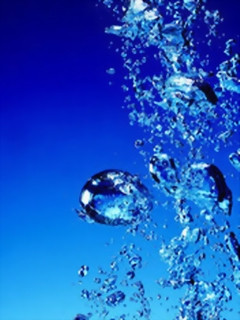 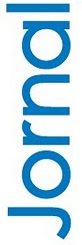 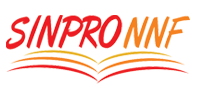 SINDICATO DOS PROFESSORES DO NORTE NOROESTE FLUNIMENSE2SINDICADO DOS PROFESSORES DO NORTE NOROESTE FLUMINENSE3SINDICADO DOS PROFESSORES DO NORTE NOROESTE FLUMINENSE4SINDICADO DOS PROFESSORES DO NORTE NOROESTE FLUMINENSE